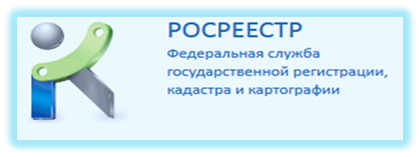 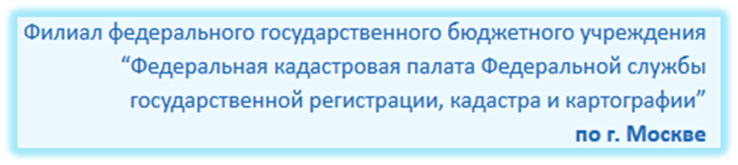 Уважаемые профессиональные участники рынка недвижимости, представители бизнеса, кадастровые инженеры, работники органов и организацийтехнической инвентаризации!!!В соответствии с Положением по предоставлению услуг по проведению лекций и консультационных семинаров в сфере регистрации прав и кадастрового учета, утвержденным Приказом ФГБУ «ФКП Росреестра» от 08.08.2014 № П/224, а также с тарифами на оказание таких услуг в субъектах РФ, утвержденным Приказом ФГБУ "ФКП Росреестра" от 25.11.2014 № П/374, филиал федерального государственного бюджетного учреждения «Федеральная кадастровая палата Федеральной службы государственной регистрации, кадастра и картографии» по Москве на возмездной основе проводит КОНСУЛЬТАЦИОННЫЙ СЕМИНАР  на тему:«Особенности постановки на кадастровый учет многоквартирных домов, в том числе с использованием портала государственных услуг»Дата проведения: 28 мая 2015 года Время проведения: 10.00 - 18.00Место проведения: Москва, Зеленый проспект, 20 (вход с обратной стороны здания), 13 этаж, конференц-залРегистрация участников: с 9.00 Стоимость участия в консультационном семинаре,  с учетом НДС: 7900 рублей.Количество участников от организации (по одной заявке). Стоимость, руб./чел.Для принятия участия в консультационном семинаре необходимо:- оформить заявку;- оплатить безналичным расчетом путем перечисления денежных средств на расчетный счет Филиала. Оплата должна производиться не позднее чем за 2 календарных дня до начала мероприятия.Форма заявки,  бланк платежного документа (квитанции), программа консультационного семинара от 28.05.2015 размещены на подсайтеФилиала:http://fkprf.ru/about/publications/77?ki=true#theme=19| (сайт www.fkprf.ru/ регион «Москва»/рубрика «Публикации»)Заявку на участие в семинаре, документ,  подтверждающий оплату,  вопросы по указанной теме семинара, а также  заявки для рассмотрения  решений об отказе и приостановлении  на  «круглом столе» семинара,  направлять   по адресу электронной почты: KarpovDV@u77.rosreestr.ru.Прием документов завершается до 27.05.2015.Договор на оказание Услуг вместе с актом выполненных работ заключается  в день оказания Услуги.Обращаем Ваше внимание!!!В целях взаимодействия с профессиональными участниками рынка недвижимости,  в том числе с кадастровыми инженерами,  а также в целях формирования программы  мероприятий на 2015 год,    желающие могут представить свои предложения  по определению актуальных тем лекций и консультационных семинаров, а также предложения  по месту проведения мероприятий.Приложение 2